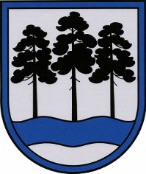 OGRES  NOVADA  PAŠVALDĪBAReģ.Nr.90000024455, Brīvības iela 33, Ogre, Ogres nov., LV-5001tālrunis 65071160, fakss 65071161, e-pasts: ogredome@ogresnovads.lv, www.ogresnovads.lv PAŠVALDĪBAS DOMES SĒDES PROTOKOLA IZRAKSTS 26.§Par Ogres novada pašvaldības Ogres un Ogresgala vispārējo pirmsskolas izglītības iestāžu  maksas pakalpojumu cenrāža apstiprināšanuAr mērķi pilnveidot, sistematizēt un aktualizēt atbilstoši esošajai situācijai maksas pakalpojumu cenrādi Ogres un Ogresgala vispārējās pirmsskolas izglītības iestādēs, 2018.gadā atvērta jauna Ogres vispārējās pirmsskolas izglītības iestādes “Strautiņš” filiāle, veikta Ogres vispārējās pirmsskolas izglītības iestādes “Sprīdītis” pievienošana Ogres vispārējās pirmsskolas izglītības iestādei “Cīrulītis” un ņemot vērā kaimiņu novadu pirmsskolas izglītības iestāžu audzēkņu vecāku interesi izmantot  Ogres vispārējās pirmsskolas izglītības iestādes “Saulīte” bērnu peldbaseina pakalpojumus, kas dotu papildus iespēju optimizēt bērnu peldbaseina  telpu izmantošanu un uzturēšanas izmaksu segšanu, iepazīstoties ar Ogres novada pašvaldības Tarifu komisijas 2019.gada 03.oktobra sēdes protokolu Nr.14, pamatojoties uz Ministru kabineta 2018.gada 23.februāra noteikumu Nr.97 „Publiskas personas mantas iznomāšanas noteikumi” 4.1.apakšpunktu un 5.punktu, Ministru Kabineta 2011.gada 3.maija noteikumiem Nr.333 „Kārtība, kādā plānojami un uzskaitāmi ieņēmumi no maksas pakalpojumiem un ar šo pakalpojumu sniegšanu saistītie izdevumi, kā arī maksas pakalpojumu izcenojumu noteikšanas metodika un izcenojumu apstiprināšanas kārtība”, Ogres novada pašvaldības 2012.gada 11.septembra kārtību „Kārtība, kādā Ogres novada pašvaldības iestādes (aģentūras) plāno un uzskaita ieņēmumus no maksas pakalpojumiem un ar šo pakalpojumu sniegšanu saistītos izdevumus, kā arī izstrādā, aktualizē un iesniedz izskatīšanai domē maksas pakalpojumu izcenojumu aprēķinus” un likuma „Par pašvaldību budžetiem” 20.pantu,balsojot: PAR – 15 balsis (E.Helmanis, G.Sīviņš, J.Laizāns, A.Mangulis, M.Siliņš, S.Kirhnere, A.Purviņa, Dz.Žindiga, Dz.Mozule, D.Širovs, J.Laptevs, J.Iklāvs, I.Vecziediņa, J.Latišs, E.Bartkevičs), PRET – nav, ATTURAS – nav, Ogres novada pašvaldības dome NOLEMJ:Apstiprināt Ogres un Ogresgala vispārējās pirmsskolas izglītības iestāžu maksas pakalpojumu cenrādi (pielikumā) nomas objektu iznomāšanai sociālās aizsardzības, kultūras, izglītības, zinātnes, sporta, vides un dzīvnieku aizsardzības vai veselības aprūpes funkciju nodrošināšanai, ievērojot nosacījumu, ka nomas objektu neizmanto saimnieciskai darbībai.Noteikt, ka maksas pakalpojumu cenrādis stājas spēkā ar 2019.gada 1.novembri.Noteikt, ka Ogres novada pašvaldības domes 2013.gada 24.oktobra lēmums “Par nedzīvojamo telpu nomu VPII “Strautiņš” Lapu ielā 9, Ogrē”, Ogres novada pašvaldības domes 2013.gada 19.decembra lēmums “Par nedzīvojamo telpu nomu Ogres vispārējās pirmsskolas izglītības iestādē “Cīrulītis” Meža pr.8, Ogrē”, Ogres novada pašvaldības domes 2015.gada 12.novembra lēmums “Par nomas maksas cenrāža apstiprināšanu Ogres vispārējās pirmsskolas izglītības iestādē “Dzīpariņš”,  Ogres novada pašvaldības domes 2016.gada 21.aprīļa lēmums “Par  telpu nomas maksu Ogres vispārējās pirmsskolas izglītības iestādē “Riekstiņš”, Ogres novada pašvaldības domes 2016.gada 19.maija lēmums “Par nedzīvojamo telpu nomu maksu Ogres vispārējās pirmsskolas izglītības iestādē “Sprīdītis” Brīvības 37, Ogrē“, Ogres novada pašvaldības domes 2016.gada 17.novembra lēmums “Par  telpu nomas maksu Ogres vispārējās pirmsskolas izglītības iestādē “Saulīte”, Ogres novada pašvaldības domes 2016.gada 22.decembra lēmums “Par telpu nomas maksu Ogres vispārējās pirmsskolas izglītības iestādē “Zelta sietiņš””, zaudē spēku 2019.gada 31.oktobrī.Kontroli par lēmuma izpildi uzdot pašvaldības izpilddirektoram.(Sēdes vadītāja,domes priekšsēdētāja E.Helmaņa paraksts)Ogrē, Brīvības ielā 33Nr.13     2019.gada 17.oktobrī